UNIVERSITAS IBN KHALDUN BOGOR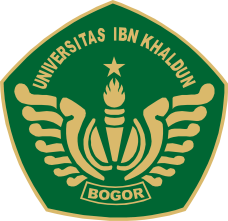 PROGRAM STUDI TEKNOLOGI PENDIDIKANFAKULTAS KEGURUAN DAN ILMU PENDIDIKANJalan K. H. Sholeh Iskandar KM. 2 Bogor Telp./Fax. (0251) 8336325RUBRIK UJIAN TENGAH SEMESTER …….TAHUN AKADEMIK ……/…..Mata Kuliah		: Smt. / Program Studi	:  ……… / Hari / Tanggal		:  W a k t u			:  Dosen Penguji		:  Pilih Salah Satu Model Rubrik di bawah ini:Rubrik Holistik Penilaian Pengembangan Media AjarRubrik Analitik Penilaian Presentasi Makalah IlmiahRubrik Skala Persepsi Untuk Penilaian Pengembangan Media Sederhanampu  Mata KuliahDr. Umi Fatonah, S.Pd., M.PdNilaiSkorKriteria PenilaianSangat Kurang<40Pengembangan media belum selesai dan belum sesuai standarKurang40-64Pengembangan media telah disajikan namun belum sesuai standarCukup65-72Pengembangan media sesuai standar namun belum implikatifBaik73-80pengembangan media dapat diaplikasikan namun kurang inovatifSangat Baik>80Pengembangan media dapat diaplikasikan dan inovatifAspekPenilaianSkala PenilaianSkala PenilaianSkala PenilaianSkala PenilaianSkala PenilaianAspekPenilaianSangat KurangKurangCukupBaikSangat BaikAspekPenilaian<4040-6465-7273-80>80OrganisasiTidak ada organisasi yang jelas. Fakta tidak digunakan untuk mendukung pernyataan.Cukup fokus, namun bukti kurang mencukupi untuk digunakan dalam menarik kesimpulan.Presentasi mempunyai fokus dan menyajikan beberapa bukti yang mendukung kesimpulan.terorganisasi dengan baik dan menyajikan fakta yang meyakinkan untuk mendukung kesimpulan.terorganisasi dengan menyajikan fakta yang didukung oleh contoh yang telah dianalisis sesuai konsepIsiIsinya tidak akurat atau terlalu umum. Pendengar tidak belajar apapun atau kadang menyesatkan.Isinya kurang akurat, karena tidak ada data faktual, tidak menambah pemahaman pendengarIsi secara umum akurat, tetapi tidak lengkap. Para pendengar bisa mempelajari beberapa fakta yang tersirat, tetapi mereka tidak menambah wawasan baru tentang topik tersebut.Isi akurat dan lengkap. Para pendengar menambah wawasan baru tentang topik tersebut.Isi mampu menggugah pendengar untuk mengambangkan pikiranAspek PenilaianSangat KurangKurangCukupBaikSangat BaikAspek Penilaian<4040-6465-7273-80>80Kemampuan Pengembangan MediaPenguasaan Esensi MediaKemampuan mengembangkan fungsi mediaPresentasi media sederhanaKetepatan penyelesaian masalah